Witam Was serdecznie i cieplutko pozdrawiam!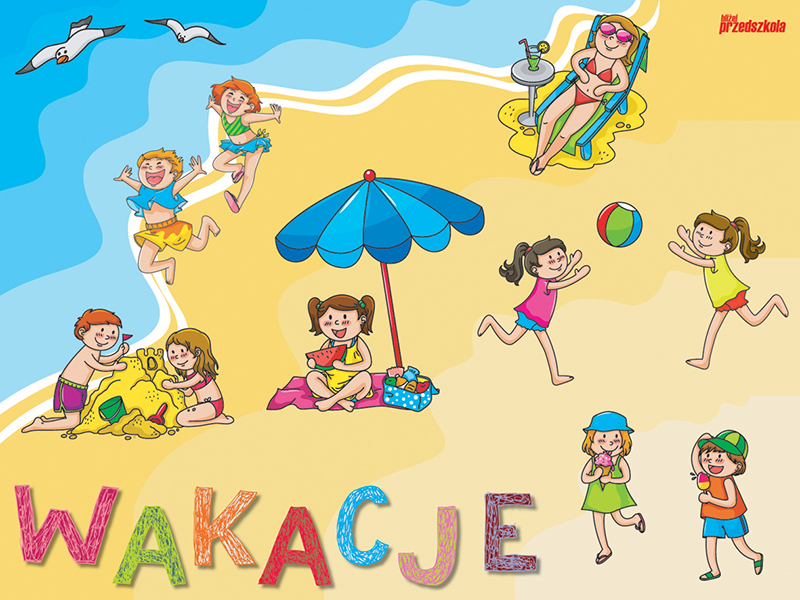 PROPOZYCJE ZADAŃ DO WYKONANIATydzień 15-19 czerwca 2020 r.                                             Tematyka tygodnia: WAKACYJNE PODRÓŻE. Drogie Dzieci, w tym tygodniu porozmawiamy o wakacyjnych podróżach. Oznacza to, że wielkimi krokami zbliżają się do nas wakacje! A jak wakacje to i przygody! Na początek posłuchaj naszej piosenki miesiąca Lato, lato: https://www.youtube.com/watch?v=hPfioB70WC0− O czym jest ta piosenka?− Gdzie możemy spędzić wakacje?− Dlaczego najprzyjemniejsze są wyjazdy latem?Posłuchaj opowiadania M. Strękowskiej-Zaremby Wakacyjne podróże:Od samego rana tata, Olek i Ada planowali podróże wakacyjne. Zapomnieli o porannym myciu, a nawet o przebraniu się z piżam. Gdyby nie mama, zapomnieliby też o śniadaniu. Szczęśliwie mama przypomniała im o wszystkim. Kiedy byli już umyci, przebrani i najedzeni, wyjęła z szafy wielki globus i postawiła go na podłodze.– Teraz możecie podróżować palcem po całym świecie.– Super! – ucieszył się Olek. Bez namysłu zakręcił globusem. Fruuu! Gdyby kula ziemska obracał się tak szybko, wszyscy dostaliby kręćka jakiegoś lub co najmniej zadyszki. Przed oczami Olka, Ady i taty mknęły kontynenty: Ameryka Północna i Ameryka Południowa, Afryka, Europa i zaraz Azja i Australia.– Tu jedziemy! – Palec Olka zatrzymał rozpędzony świat namalowany na globusie. – Australia, Sydney. Niezłe miejsce. Będzie fajnie. W Australii są kangury i koale.– W Sydney chciałbym zobaczyć gmach filharmonii – wtrącił tata.– A będzie tam gmach naszego przedszkola? – spytała Ada.Olek spojrzał na siostrę z politowaniem. Przecież nikt nie podróżuje do przedszkola, które jest kilka metrów od domu. Zakręcił drugi raz. Jego palec wskazał państwo leżące w Ameryce Południowej.– Brazylia. Dobry wybór – pochwalił tata. – Są tam wspaniałe plaże. Chętnie poleżałbym sobie – przeciągnął się leniwie.– Może i ja zaproponuję podróż? – mama zajrzała do salonu. – Chciałabym pojechaćz wami do Indii. Zawsze interesowała mnie Azja i jej kultura. Chociaż Afryka też jest ciekawa.– No pewnie! Jedziemy do Kenii! Do parku z dzikimi zwierzętami. Zobaczymy słonie i żyrafy! – zawołał Olek ożywiony wizją spotkania dzikiego słonia, a może i lwa.– A będzie tam nasz park? – nieśmiało spytała Ada.Wszyscy spojrzeli na nią jak na przybysza z kosmosu.– Nasz park będzie czekał na ciebie w Polsce. Teraz ja wybieram – powiedział tata. Energicznie zakręcił globusem. Niebieski kolor oceanów i mórz zmieszał się z zielonym, żółtym i brązowym – kolorami kontynentów. Adzie aż zakręciło się w głowie. Świat na globusie obracał się zbyt szybko. Co będzie, jeżeli palec taty trafi na głęboki ocean? Nie chciałaby spędzić wakacji na oceanie. Tam już z pewnością nie ma znajomego parku ni przedszkola ani placu zabaw z dużą okrągłą piaskownicą.– Stany Zjednoczone. Waszyngton – zakomunikował tata.– Jest tam plac zabaw? – spytała Ada.– Naszego nie ma, są inne. Jest za to Biały Dom i...– Ale naszego domu tam nie ma – przerwała tacie Ada.– Ja nie mogę! Chcesz jechać na wakacje czy nie? – zniecierpliwił się Olek.– Chcę. Tylko nie tak daleko – bąknęła Ada.– To gdzie? Wybieraj – podsunął jej globus.Ada zamknęła oczy. ,,Niech los zdecyduje” – pomyślała i dotknęła palcem globusa.– Tu!Cała rodzina wbiła wzrok w miejsce, które wskazał palec Ady. Mama i tata pierwsi gruchnęli śmiechem.– Europa, Polska, Warszawa – podsumował Olek.Ada westchnęła z ulgą. Jak to dobrze, że zdała się na los szczęścia. W Warszawie jest jej przedszkole i dom, i park, i znajomy plac zabaw. No i tuż pod Warszawą mieszkają ukochani dziadkowie. Co ważne, ich dom stoi w pobliżu lasu.– Pojedziemy do babci i dziadka. Tam są bociany, dzięcioły, kukułki, żabki, biedronki, ślimaki, pszczoły – zachwalała Ada.– Mrówki, komary i muchy – dorzucił ponuro Olek. Ale już po chwili śmiał się jak tatai mama. Nawet napad komarów nie odstraszyłby ani jego, ani Ady od podróży do dziadków. Podpatrywanie ptaków w towarzystwie dziadka, który zna setki ciekawostek o zwierzętach, to był najlepszy z wakacyjnych planów.Obejrzyj ilustracje w książce (strona 84-85) i spróbuj samodzielnie lub z pomocą rodzica przeczytać tekst znajdujący się pod nimi, a następnie odpowiedz na pytania:https://flipbooki.mac.pl/przedszkole/npoia-bbplus-ks/mobile/index.html− Co Olek, Ada i tata planowali z samego rana?− Dzięki czemu mogli podróżować palcem po całym świecie?− Jakie kontynenty były widoczne na globusie?− Co wskazywał palec Olka?− Co wskazywał palec taty?− Gdzie chciała pojechać mama?− Co wspominała cały czas Ada?− Co wskazywał palec Ady? Gdzie ona chciała pojechać na wakacje?Zabawa Okręt – dziecko stoi na środku pokoju zwrócone w jednym kierunku. Prowadzący zabawę wydaje różne komendy, np.: „Lewa burta” – dziecko biegnie na lewą stronę, „Prawa burta” – w prawą stronę, „Rufa” – dziecko biegnie do tyłu, „Dziób” – do przodu, „Pokład” – dziecko dotyka podłogi. Zabawa powinna być prowadzona w dość dużym tempie.Ćwiczenia w dodawaniu i odejmowaniu:Zadanie 1.Na hali, na hali 10 owiec juhas pasie. Dwie w góry mu uciekły.Ile teraz masz owiec, juhasie?Dziecko układa 10 liczmanów. Odsuwa 2 i zapisuje działanie: 10 – 2 = 8Odpowiada na pytanie: Teraz jest 8 owiec. Tak samo postępuje przy innych zadaniach:Zadanie 2.Do zagrody 9 owiecwpędził juhas młodyAle cztery starsze owceuciekły z zagrody.Policz teraz szybko mi –ile owiec w zagrodzie śpi?Zadanie 3.Na hali, na haliraz się tak zdarzyło,że do 7 starszych owiec3 młode przybyły.Powiedz teraz mi –ile wszystkich owiecw zagrodzie śpi?Zadanie 4.Na łące pod górąjuhas owce pasie;cztery czarne owcei pięć białych hasa.Ile wszystkich owiecjest w stadzie juhasa?Czas na gimnastykę: https://www.youtube.com/watch?v=LurCQ9XGkt0Zabawa Z jakim miejscem się kojarzą?Rodzic wymienia rzeczy, zjawiska związane się z lasem, morzem, górami, łąką lub wsią, a dziecko mówi, z jakim miejscem mu się kojarzy, np. szyszka, szpilki, sowa, jagody, poziomki – las; muszla, piasek, statek, parasol plażowy, latarnia morska – morze; plecak, kolejka linowa, szarotka, trapery – góry; kwiaty, pszczoła, żaba, motyl – łąka; traktor, kosa, gęsi, krowa – wieś.A teraz posłuchaj wiersza Marioli Golc Słoneczny uśmiech:Nadchodzą wakacje,słoneczna pora.Słoneczny uśmiechśle więc przedszkolak.I tym uśmiechemze słonkiem razemogrzeje wszystkienadmorskie plaże.Promienny uśmiechprześle też górom,by się nie kryłyza wielką chmurą.Ma jeszcze uśmiechdla wszystkich dzieci.Niech im w wakacjesłoneczko świeci.Spróbuj teraz odpowiedzieć na poniższe pytania:− Kto przesyłał uśmiechy?− Komu przedszkolak przesyłał uśmiechy?− Dlaczego przesyłał je dzieciom?Ćwiczenia klasyfikacyjne – Po lądzie, w wodzie czy w powietrzu?Nazwij i posegreguj obrazki pojazdów zgodnie z miejscem ich poruszania się: https://wordwall.net/pl/resource/1494281/%C5%9Brodki-transportu Spróbuj rozwiązać zagadki dotyczące bezpieczeństwa podczas wakacji: Wiem, że pan ratownik mnie nie zauważy,dlatego nie kąpię się na niestrzeżonej… (plaży)Kiedy płoną lasy, to giną zwierzęta,dlatego dbam o to i o tym pamiętam,by w lesie wszystkim żyło się dogodnie.Z tego powodu nie bawię się… (ogniem)Jeśli się zagubię w obcym dla mnie mieście,wiem, co mam zrobić, wiem nareszcie!Mogę zaufać pewnemu człowiekowi,czyli panu… (policjantowi)Gdy nie ma rodziców w domu,to choć bardzo przykro mi,nie otwieram obcym ludziomdo naszego domu… (drzwi)Ze względu na żmije zawsze w lesie noszęmoje ukochane, gumowe… (kalosze)Grzybobranie to grzybów zbieranie,a nie ich jedzenie czy też smakowanie.Dlatego po powrocie z lasusięgam do grzybów pełnego… (atlasu)Nie podchodzę do dzikich zwierząt,bo choć są piękne i bajeczne,bywają także dla ludzi bardzo… (niebezpieczne)Obejrzyj również filmik dotyczący bezpieczeństwa nad wodą:https://www.youtube.com/watch?v=Ui-ndYWcThA Wykonaj zadania w kartach pracy cz. 4, s. 60−71 (fioletowa książeczka) oraz w kartach pracy Przygotowanie do czytania, pisania, liczenia (różowa książeczka) s. 76-79 – dzieci 5-letnie , Litery i liczby (zielona książeczka) s. 77-79 – dzieci 6-letnie. Zapraszam Cię do wykonania pracy plastycznej Wakacje na Wybrzeżu:Potrzebne będą: karta 4 z wyprawki plastycznej, kartka z bloku technicznego, klej, farby plakatowe, pędzelek, kubeczek z wodą.Wypchnij z karty gotowe elementy.Pomaluj kartkę z bloku technicznego tak, aby była podzielona na trzy pasy: żółty (piasek na plaży), niebieski (morze), jasnoniebieski (niebo).Przyklej poszczególne elementy w odpowiednich miejscach na wyschniętej, pomalowanej kartce. Masażyk Malujemy lato. Rodzic recytuje wiersz Bożeny Formy i palcami oraz dłońmi obrazuje go na plecach dziecka:Świeci słońce, (wykonujemy rozwartymi dłońmi ruchy koliste na środku pleców)pada deszcz: (dotykamy opuszkami palców różnych miejsc na plecach)kapu, kap, kapu, kap. (zaciśniętymi piąstkami delikatnie uderzamy w różnych miejscach)A my z latem wyruszamy (energicznie przesuwamy rozwarte dłonie z lewejstrony do prawej)zwiedzić świat, zwiedzić świat. (poklepujemy rozwartymi dłońmi plecy w różnych miejscach)Policzymy drzewa w lesie (dotykamy pleców kolejno wszystkimi palcami lewej dłoni i prawej dłoni równocześnie)i kwiaty na łące, (rysujemy kontury kwiatów)powitamy tańcem księżyc (masujemy plecy rozwartymi dłońmi)i kochane słońce. (wykonujemy szybki, okrężny masaż całą dłonią)Pobiegniemy wąską dróżką, (stukamy, na przemian, opuszkami palców)górskimi szlakami, (rysujemy dwie linie równoległe (ścieżkę) palcami wskazującymi)do kąpieli w słonym morzu (całą dłonią rysujemy fale)wszystkich zapraszamy. (delikatnie szczypiemy)Gratuluję!Wykonaliście już wszystkie zadania.Dobra robota!Teraz czas na odpoczynek, pomoc rodzicom i zabawę.